REQUESTING VOLUNTEERSREPRESENTATION AT THE TITLE I PARENT TRAINING ACADEMY WORKSHOPSWe need parents to represent our school at the Title I Parent Training Academy workshop sessions for the2020-2021 school year. Our theme is 2021 Fully Charged: Energizing Parents, Families and Students in Every School.The goals of the Title I Parent Training Academy are:To explain the Title I ProgramTo improve parenting and literacy skillsTo model for parents and families strategies that will be used at home to help their children with reading, writing, math and science.There will be seven training sessions including an Orientation, STEM Fest and the Annual Parent Seminar. Parent Training Academy Workshops are held virtually from 7:00 p.m. to 8:30 p.m. Title I parents and families are encouraged to attend all the workshops. It is our hope that you would make a commitment to share your new knowledge with other parents.MEETING DATES FOR THE TITLE I PARENT TRAINING ACADEMY VOLUNTEERSThe District Title I Parent Training Academies will be held virtually. Login information will be sent to registered volunteers.If you are interested in being a volunteer/representative for your school, please complete the section below and email to watson.mildred@franklin-academy.org by Thursday, October 8, 2020. Parent Name:	Email address: 	Mailing address:  			_____________		City: ___________________________________________  Zip Code:___________________________Home phone: 	Cell Phone:  	Child’s Name: 	Child’s School:  	Teacher’s Name: 	Child’s Grade: 	Primary Language Spoken:  	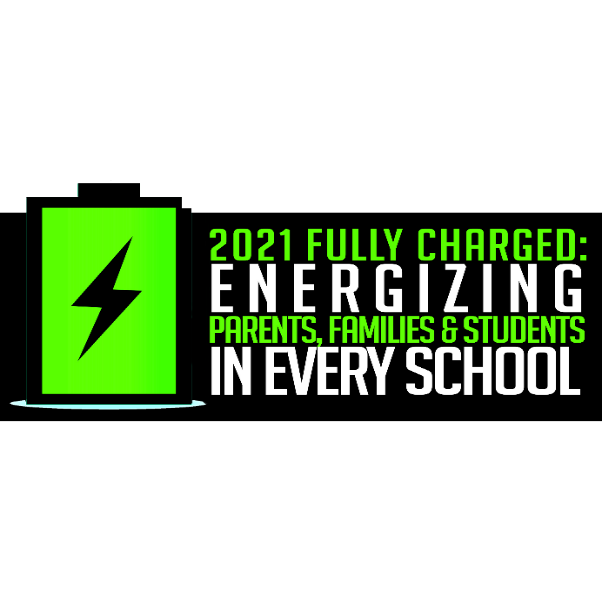   DateWorkshop FocusThursday, October 15, 2020OrientationThursday, November 19, 2020Sparking the Reading & Writing ConnectionThursday, December 10, 2020STEM FestSaturday, January 30, 2021Annual Parent SeminarThursday, February 11, 2021Boosting our Minds and BodiesThursday, March 11, 2021Igniting the Connection between Academics and ArtsThursday, May 20, 2021Jumpstart your Summer Learning